	Ginebra, 11 de junio de 2019Muy Señora mía/Muy Señor mío,1	La Comisión de Estudio 12 del UIT-T (Calidad de funcionamiento, calidad de servicio y calidad percibida) tiene intención de aplicar el procedimiento de aprobación tradicional descrito en la cláusula 9 de la Resolución 1 (Rev. Hammamet, 2016) de la AMNT para la aprobación de los citados proyectos de Enmienda y de Recomendación durante su próxima reunión en Ginebra, del 26 de noviembre al 5 de diciembre de 2019. El orden del día y toda la información pertinente sobre la reunión de la Comisión de Estudio 12 del UIT-T figurarán en la Carta Colectiva 8/12.2	El Anexo 1 contiene el título y el resumen del proyecto de nueva Recomendación UIT-T E.805 (E.RQUAL) propuesto para aprobación, con indicación del documento en que figura.3	Con esta Circular se inicia la consulta formal con los Estados Miembros sobre si puede considerarse la Recomendación citada para aprobación en la próxima reunión, de acuerdo con la cláusula 9.4 de la Resolución 1. Se ruega a los Estados Miembros que completen y devuelvan el formulario del Anexo 2 hasta las 23.59 horas UTC del 14 de noviembre de 2019.4	Si el 70% como mínimo de las respuestas de los Estados Miembros están a favor de que se considere la aprobación de estos proyectos de Recomendación, se dedicará una Sesión Plenaria a la aplicación del procedimiento de aprobación. Los Estados Miembros que no otorguen autoridad para proceder deben informar al Director de la TSB de los motivos para esta opinión e indicar los posibles cambios que harían posible que prosiguieran los trabajos.Atentamente,(firmado)Chaesub Lee
Director de la Oficina de
Normalización de las TelecomunicacionesAnexos: 2ANEXO 1

Resumen y ubicación del proyecto de nueva Recomendación 
determinada UIT-T E.805 (E.RQUAL)1	Proyecto de nueva Recomendación UIT-T E.805 (E.RQUAL) [SG12-R22]TítuloEstrategias para crear marcos reglamentarios de calidadResumenEn esta Recomendación se facilitan orientaciones a los organismos reguladores con miras a la creación de marcos reglamentarios nacionales o regionales para realizar el seguimiento y la medición de la calidad de servicio y la calidad de experiencia. NOTA DE LA TSB – A partir de la fecha de la presente Circular, la TSB no había recibido ninguna declaración de derechos de propiedad intelectual en relación con este proyecto de texto. Para obtener información actualizada, se invita a los miembros a consultar la base de datos de derechos de propiedad intelectual: https://www.itu.int/ipr/.ANEXO 2

Asunto: Respuesta de Estado Miembro a la Circular 177 de la TSB:
Consulta sobre el proyecto de nueva Recomendación 
determinada UIT-T E.805 (E.RQUAL)Estimado(a) Señor(a),En lo que respecta a la Consulta a los Estados Miembros sobre el proyecto de texto determinado que figura en la Circular TSB 177, deseo informarle de la opinión de esta Administración, que se refleja en el siguiente cuadro:Atentamente,[Nombre][Cargo oficial/Título]Administración de [Estado Miembro]______________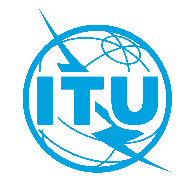 Unión Internacional de TelecomunicacionesOficina de Normalización de las TelecomunicacionesRef.:Circular TSB 177SG12/MA–	A las Administraciones de los Estados Miembros 
de la UniónTel.:+41 22 730 6828–	A las Administraciones de los Estados Miembros 
de la UniónFax:+41 22 730 5853–	A las Administraciones de los Estados Miembros 
de la UniónCorreo-e:tsbsg12@itu.intCopia:–	A los Miembros de Sector del UIT-T;–	A los Asociados de la Comisión de Estudio 12 del UIT-T;–	A las Instituciones Académicas de la UIT;–	Al Presidente y a los Vicepresidentes de la Comisión de Estudio 12 del UIT-T;–	A la Directora de la Oficina de Desarrollo de las Telecomunicaciones;–	Al Director de la Oficina de RadiocomunicacionesAsunto:Consulta a los Estados Miembros sobre el proyecto de nueva Recomendación UIT-T E.805 (ex E.RQUAL) propuesto para aprobación en la reunión de la Comisión de Estudio 12 
del UIT-T, Ginebra, 26 de noviembre-5 de diciembre de 2019Consulta a los Estados Miembros sobre el proyecto de nueva Recomendación UIT-T E.805 (ex E.RQUAL) propuesto para aprobación en la reunión de la Comisión de Estudio 12 
del UIT-T, Ginebra, 26 de noviembre-5 de diciembre de 2019A:Director de la Oficina de 
Normalización de las Telecomunicaciones,
Unión Internacional de Telecomunicaciones
Place des Nations
CH 1211 Ginebra 20, SuizaDe:[Nombre][Cargo oficial/Título][Dirección]Fax:Correo-e:+41-22-730-5853tsbdir@itu.intFax:Correo-e:Fecha:[Lugar,] [Fecha]Seleccione una de las dos casillasProyecto de nueva Recomendación UIT-T E.805 (E.RQUAL)	otorga autoridad a la Comisión de Estudio 12 a fin de examinar este texto para aprobación (en cuyo caso seleccionará una de las dos opciones ⃝):⃝	Sin comentarios o cambios sugeridos⃝	Se adjuntan los comentarios o cambios sugeridosProyecto de nueva Recomendación UIT-T E.805 (E.RQUAL)		no otorga autoridad a la Comisión de Estudio 12 a fin de examinar este texto para aprobación (se adjuntan los motivos para esta opinión y las posibles modificaciones que permitirían que prosiguieran los trabajos)